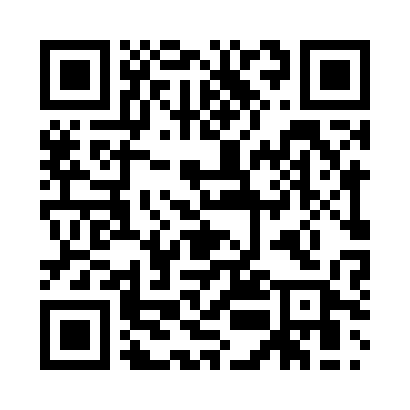 Prayer times for Zumweiler, GermanyMon 1 Jul 2024 - Wed 31 Jul 2024High Latitude Method: Angle Based RulePrayer Calculation Method: Muslim World LeagueAsar Calculation Method: ShafiPrayer times provided by https://www.salahtimes.comDateDayFajrSunriseDhuhrAsrMaghribIsha1Mon3:055:281:305:469:3111:462Tue3:055:281:305:469:3111:463Wed3:065:291:305:469:3111:464Thu3:065:301:305:469:3011:465Fri3:065:311:305:469:3011:466Sat3:075:311:315:469:2911:467Sun3:075:321:315:469:2911:468Mon3:085:331:315:469:2811:469Tue3:085:341:315:469:2811:4510Wed3:085:351:315:459:2711:4511Thu3:095:361:315:459:2611:4512Fri3:095:371:315:459:2611:4513Sat3:105:381:315:459:2511:4414Sun3:105:391:325:459:2411:4415Mon3:115:401:325:459:2311:4416Tue3:115:411:325:449:2211:4317Wed3:125:421:325:449:2111:4318Thu3:125:431:325:449:2011:4319Fri3:135:441:325:439:1911:4220Sat3:135:451:325:439:1811:4221Sun3:145:471:325:439:1711:4122Mon3:145:481:325:429:1611:4123Tue3:155:491:325:429:1511:3924Wed3:155:501:325:429:1411:3625Thu3:165:511:325:419:1211:3326Fri3:195:531:325:419:1111:3127Sat3:225:541:325:409:1011:2828Sun3:255:551:325:409:0811:2629Mon3:285:561:325:399:0711:2330Tue3:305:581:325:399:0611:2131Wed3:335:591:325:389:0411:18